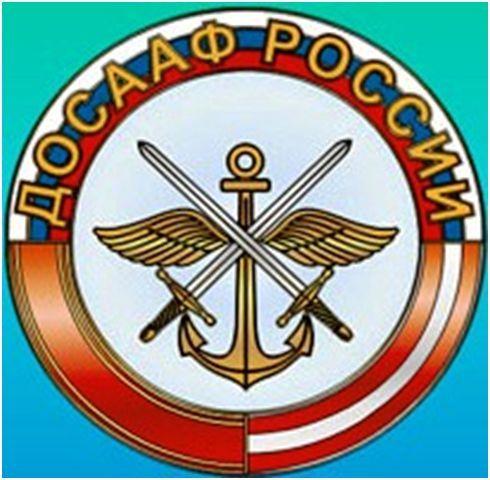 ПОЛОЖЕНИЕ о членстве в ДОСААФ России1. Общие положения1.1. Настоящее Положение разработано в соответствии с нормами законодательства Российской Федерации, Уставом Общероссийской общественно-государственной организации «Добровольное общество содействия армии, авиации и флоту России» (далее – ДОСААФ России) и определяет порядок приема в члены ДОСААФ России, учета членов ДОСААФ России и прекращения членства в ДОСААФ России, а также права и обязанности членов ДОСААФ России.1.2. Членами ДОСААФ России могут быть граждане Российской Федерации, достигшие 18-летнего возраста, а также юридические лица - общественные объединения, разделяющие цели ДОСААФ России, признающие и выполняющие Устав ДОСААФ России.1.3. Членство в ДОСААФ России и выход из него являются добровольными.1.4. Члены ДОСААФ России пользуются льготами при получении услуг, оказываемых авиационными, спортивными и образовательными организациями ДОСААФ России. Виды и размер льгот устанавливаются Президиумами советов региональных отделений ДОСААФ России.1.5. Члены ДОСААФ России уплачивают вступительные и членские взносы в соответствии с Положением о порядке взимания, учета и расходования членских взносов в ДОСААФ России, утверждаемым Бюро Президиума Центрального совета ДОСААФ России.2. Порядок приема в члены ДОСААФ России2.1. Прием в члены ДОСААФ России физических лиц осуществляется на основании индивидуального письменного заявления кандидата.Прием в члены ДОСААФ России юридических лиц – общественных отделений осуществляется на основании письменного заявления, подписанного руководителем и заверенного печатью организации, с приложением решения компетентного органа юридического лица о вступлении в члены ДОСААФ России.2.2. Заявление подается:физическим лицом в первичное отделение ДОСААФ России по месту жительства, работы, учебы на имя председателя;юридическим лицом в Бюро Президиума Центрального совета, президиум совета регионального отделения ДОСААФ России на имя руководителя соответствующего органа.2.3. Решение о приеме (отказе в приеме) в члены ДОСААФ России физических лиц принимается собранием первичного отделения, президиумом совета местного, регионального отделения, Бюро Президиума Центрального совета ДОСААФ России.Постановка на учет физических лиц, принятых в члены ДОСААФ России, осуществляется в первичном отделении ДОСААФ России.2.4 Решение о приеме (отказе в приеме) в члены ДОСААФ России юридических лиц – общественных отделений принимается Бюро Президиума Центрального совета ДОСААФ России, президиумом совета регионального отделения ДОСААФ России.Постановка на учет юридических лиц – общественных отделений, принятых в члены ДОСААФ России, осуществляется в ДОСААФ России, региональных отделениях ДОСААФ России.2.5. Права членов ДОСААФ России – юридических и физических лиц возникают после принятия соответствующего решения органами ДОСААФ России, указанными в п.п. 2.3, 2.4 настоящего Положения, с момента уплаты членского взноса.2.6. Лицам, принятым в члены ДОСААФ России, в десятидневный срок с момента уплаты членского взноса выдаются:членский билет установленного образца – физическим лицам,свидетельство установленного образца – юридическим лицам.2.7 Формы бланков членских билетов, свидетельств и порядок их изготовления утверждаются решением Бюро Президиума Центрального совета ДОСААФ России.Учет бланков членских билетов и свидетельств ведется в аппарате Центрального совета, региональных и местных отделениях ДОСААФ России в книгах учета.2.8. Бланки членских билетов распределяются аппаратом Центрального совета ДОСААФ России по региональным отделениям ДОСААФ России, которые, в свою очередь, распределяют бланки в местные отделения ДОСААФ России, входящие в их состав.Членский билет подписывается руководителем местного (регионального) отделения и скрепляется соответствующей печатью.Членский билет выдается руководителем соответствующего органа ДОСААФ России, принявшего решение о приеме в члены ДОСААФ России.2.9. Бланки свидетельств распределяются решением аппарата Центрального совета ДОСААФ России по региональным отделениям ДОСААФ России.Свидетельство подписывается Председателем ДОСААФ России или председателем регионального отделения ДОСААФ России и скрепляется печатью.Свидетельство выдается руководителем органа ДОСААФ России, принявшего решение о приеме в члены ДОСААФ России.2.10. Уничтожение испорченных бланков членских билетов (свидетельств) и изъятых членских билетов (свидетельств) производится комиссионно с составлением акта.2.11. В случае утраты членского билета (свидетельства) или при необходимости его замены вопрос о выдаче нового членского билета (свидетельства) решается органом, уполномоченным принимать в члены ДОСААФ России.3. Порядок учета членов ДОСААФ России3.1. Персональную ответственность за организацию учета членов ДОСААФ России несут председатели местных (региональных) отделений ДОСААФ России.3.2. Персональный учет членов ДОСААФ России - физических лиц ведется в первичных отделениях ДОСААФ России по установленной форме (приложение 1).В местных отделениях ДОСААФ России ведется учет членов ДОСААФ России – физических лиц (приложение 2).В региональных отделениях ДОСААФ России ведется учет членов ДОСААФ России – физических и юридических лиц (приложение 3).3.3. Ежегодно в сроки и по форме, установленные Бюро Президиума Центрального совета ДОСААФ России, соответствующие отделения ДОСААФ России по подчиненности представляют в вышестоящие органы ДОСААФ России сводные отчеты о численном составе членов ДОСААФ России, а также пояснительные записки к ним.4. Порядок прекращения членства в ДОСААФ России4.1. Выход из ДОСААФ России – добровольный, на основании письменного заявления, поданного:физическим лицом – в отделение по месту постановки на учет;юридическим лицом – в президиумы советов региональных отделений ДОСААФ России, Бюро Президиума Центрального совета ДОСААФ России, осуществлявших прием.4.2. Члены ДОСААФ России – физические лица могут быть исключены из ДОСААФ России соответствующим органом, осуществлявшим прием в члены ДОСААФ России, либо Президиумом совета вышестоящего отделения. Бюро Президиума Центрального совета ДОСААФ России может принять решение об исключении из организации любого члена ДОСААФ России.Основаниями для исключения из организации членов ДОСААФ России – физических лиц являются:невыполнение требований Устава ДОСААФ России и решений руководящих органов ДОСААФ России и его отделений, принятых в пределах установленной компетенции;неуплата членских взносов без уважительной причины;неучастие в собраниях, заседаниях, иных мероприятиях, проводимых первичными отделениями;разрушение целостности организации, незаконное отчуждение имущества ДОСААФ России;действия, порочащие репутацию ДОСААФ России;утрата связи с ДОСААФ России.4.3. Члены ДОСААФ России – юридические лица могут быть исключены из ДОСААФ России решением Бюро Президиума Центрального совета ДОСААФ России и президиумов советов региональных отделений ДОСААФ России за:невыполнение договоров и соглашений о сотрудничестве и взаимодействии, заключенных с ДОСААФ России;невыполнение требований настоящего Устава;невыполнение решений Центрального и региональных советов ДОСААФ России, принятых в пределах компетенции, установленной Уставом ДОСААФ России;неуплату членских взносов без уважительной причины;действия, порочащие репутацию ДОСААФ России;утрату связи с ДОСААФ России.4.4. Решение об исключении может быть обжаловано в тридцатидневный срок в вышестоящий руководящий орган ДОСААФ России.4.5. Исключенный из членов ДОСААФ России не может быть вновь принят в ДОСААФ России в течение 12 месяцев со дня принятия решения об его исключении.4.6. Членский билет (свидетельство) исключенного из ДОСААФ России изымается.5. Права и обязанности членов ДОСААФ России5.1. Члены ДОСААФ России – физические лица имеют право:избирать и быть избранными в руководящие и контрольно-ревизионные органы ДОСААФ России и его структурные подразделения;обсуждать на собраниях, конференциях, съездах все вопросы деятельности ДОСААФ России и вносить свои предложения;участвовать в спортивных соревнованиях, конкурсах, выставках и других мероприятиях ДОСААФ России и его отделений и организаций;учиться в образовательных учреждениях, заниматься в спортивных, спортивно-технических клубах, других учреждениях, секциях, курсах, кружках ДОСААФ России на приоритетных и льготных условиях;состоять членами военно-патриотических, спортивных, спортивно-технических клубов, спортивных школ, секций и команд, школ технического творчества, пользоваться спортивными сооружениями, оборудованием и инвентарем, принадлежащими ДОСААФ России.5.2. Член ДОСААФ России обязан:выполнять требования настоящего Устава;регулярно уплачивать членские взносы;овладевать начальными знаниями в области обороны и подготовки к военной службе;поддерживать необходимые военные навыки;быть готовым к защите Отечества при вооруженном посягательстве;участвовать в работе первичного отделения ДОСААФ России;сохранять единство и укреплять внутреннюю структуру организации;выполнять решения, принятые коллегиальными органами ДОСААФ России;обеспечивать сохранность имущества, содействовать созданию и укреплению материально-технической базы ДОСААФ России.5.3. Члены (учредители, участники) юридических лиц – общественных объединений – членов ДОСААФ России имеют право:участвовать в спортивных соревнованиях, конкурсах, выставках и других мероприятиях ДОСААФ России и его отделений и организаций;учиться в образовательных учреждениях, заниматься в спортивных, спортивно-технических центрах, клубах, других учреждениях, секциях, курсах, кружках и на курсах ДОСААФ России на приоритетных началах;состоять членами военно-патриотических, спортивных, спортивно-технических клубов, спортивных школ, спортивных секций и команд, школ технического творчества, пользоваться спортивными сооружениями, оборудованием и инвентарем, принадлежащими ДОСААФ России.5.4. Члены ДОСААФ России – юридические лица могут участвовать в работе ДОСААФ России на основании договоров и соглашений, заключенных с ДОСААФ России, региональными отделениями ДОСААФ России, руководящие органы которых приняли решения об их приеме в члены ДОСААФ России.